CONFERENCIA DE LA OMPITrigésimo octavo período de sesiones (23º ordinario)Ginebra, 2 a 11 de octubre de 2017INFORMEaprobado por la ConferenciaLa Conferencia abordó los siguientes puntos del orden del día consolidado (documento A/57/1):  1, 2, 3, 4, 5, 6, 8, 10, 12, 30 y 31.Los informes sobre dichos puntos figuran en el informe general (documento A/57/12).Fue elegido presidente de la Conferencia el Sr. Manuel Guerra Zamarro (México);  fueron elegidos vicepresidentes la Sra. Mariya Sirotina (Kazajstán) y el Sr. Anatole Fabien Nkou (Camerún).[Fin del documento]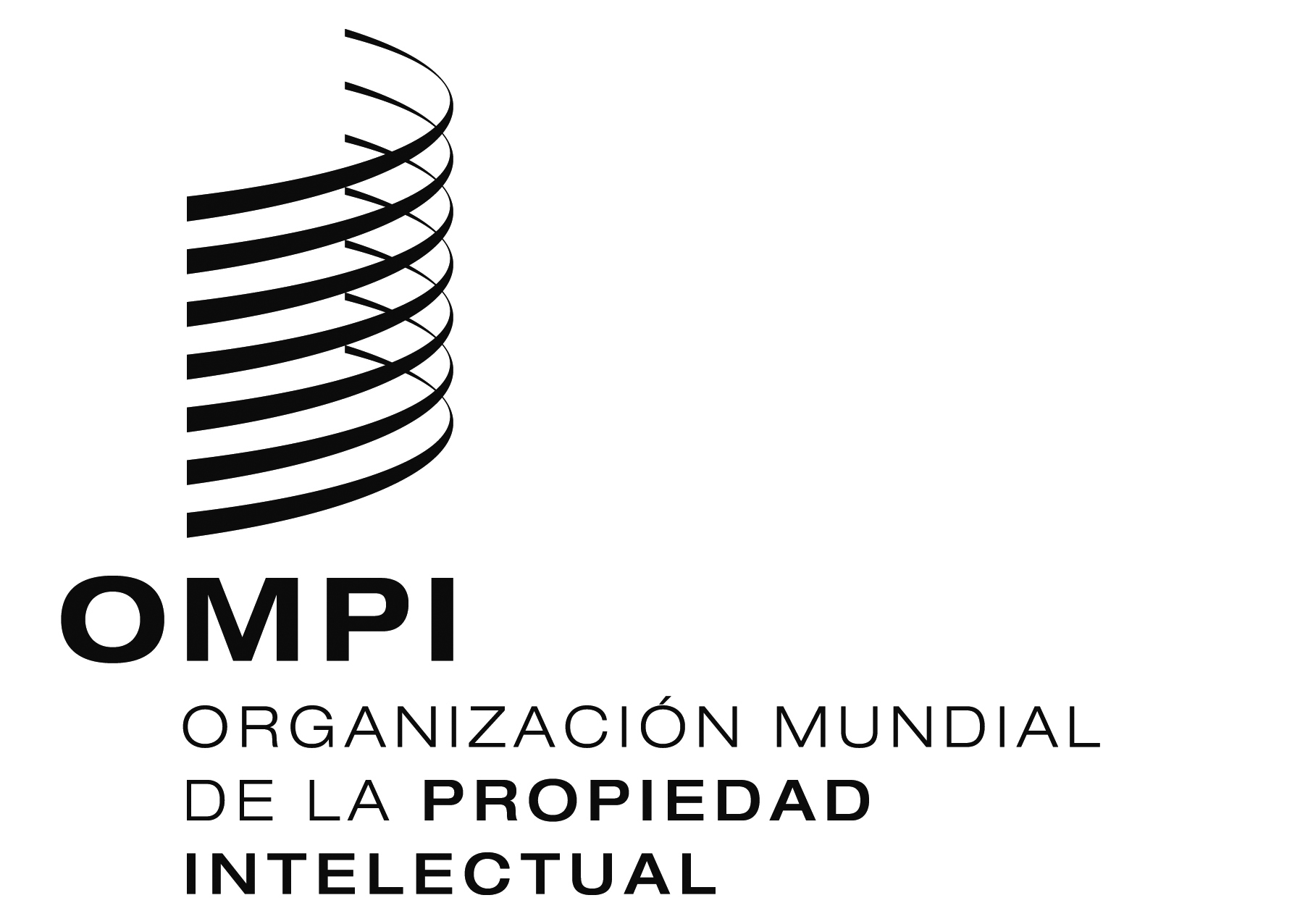 SWO/CF/38/1WO/CF/38/1WO/CF/38/1ORIGINAL:  INGLÉS ORIGINAL:  INGLÉS ORIGINAL:  INGLÉS fecha:  14 de diciemBRE DE 2017 fecha:  14 de diciemBRE DE 2017 fecha:  14 de diciemBRE DE 2017 